Plan PedagógicoTutorial para padres y apoderados5 de OctubreCurso 6° A-BAsignaturaInglés Profesor Ernesto PintoObjetivoOA1. Escuchar y demostrar comprensión de información explícita en textos adaptados y auténticos simples, tanto no literarios (textos expositivos, diálogos) como literarios (rimas, poemas canciones, cuentos) que estén enunciados en forma clara, tengan repetición de palabras y apoyo visual y gestual, y estén relacionados con los temas y las funciones del añoOA5. Leer y demostrar comprensión de textos adaptados y auténticos simples, no literarios, que contengan palabras de uso frecuente, familias de palabras y repetición de frases, y esténacompañados de apoyo visual y relacionados con los temas y las siguientes funciones del añoOA 13: Escribir de acuerdo a un modelo y con apoyo de lenguaje visual, con el propósito de compartir información en torno a los temas del añoMaterial para utilizar en actividadesComputador o celular con acceso a internetCuaderno de inglésLápiz, gomaDiccionario de inglesTutorial de actividadesEstimados Padres y Apoderados, reciban un cordial saludo. Esta semana estaremos revisando y reforzando el vocabulario relacionado a los adjetivos demostrativos en inglés. Encontrarán actividades diseñadas para activar el aprendizaje del vocabulario.Deberán, en sus computadores o teléfonos celulares, realizar la actividad  ingresando al siguiente link:  https://es.liveworksheets.com/bm316pl  Esta guía interactiva está pensada en desarrollar la comprensión lectora y el uso de los adjetivos demostrativos.Al finalizar hacer click en terminado.  Se abrirá el siguiente cuadro   Deben seleccionar enviar mis respuestas a mi profesor/a 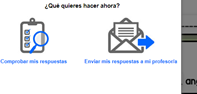 Deberán completar el siguiente cuadro con los datos que le pide: nombre, curso, asignatura y mi correo e.pinto@colegiosfnvalpo.cl para enviarloEsto es importante para llevar registro de la evidencia del trabajo de niños y niñas y entregar una buena retroalimentación. La segunda guía es para activar la comprensión auditiva y reconocer cuál oración es la correcta.  https://es.liveworksheets.com/an488723ni Escuchar y seleccionar la oración correcta.Seguir el mismo procedimiento que la guía anterior para enviar. Enviar foto/pantallazo de las actividades a: e.pinto@colegiosfnvalpo.cl   No duden en escribir a mi correo si se les presenta algún inconveniente, para ayudarlos en el trabajo.Profesor, Ernesto Pinto       